
Rotary District 6540
Northern Indiana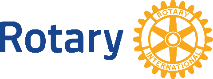 ROTARY CLUB OF Schererville www.scherervillerotary.orgFOR IMMEDIATE RELEASE
CONTACT:	Dr. Ranjan Kini, rkini@comcast.net DATE: February 23, 2023SCHERERVILLE ROTARY RECRUITS FUTURE PEACE LEADERS FOR ROTARY PEACE FELLOWSHIPSchererville, February 23, 2023 -- While the world hopes for peace, Rotary International - a humanitarian service organization dedicated to world peace and understanding – works to make it a reality by training the next generation of peace leaders. The Rotary Club of Schererville is now recruiting for the 2024 Rotary Peace Fellowship, a program that gives up to 130 fellows the opportunity to obtain professional development certificates or master’s degrees in Peace and Conflict Resolution. Launched in 2002, Rotary’s Peace Fellowship program provides academic and practical training to prepare scholars for leadership roles in solving global conflicts. The Rotary Peace Centers have trained more than 1,600 fellows who now work in over 140 countries. Many serve as leaders in governments; NGOs; education and research institutions; peacekeeping and law enforcement agencies; and international organizations like the United Nations and the World Bank. Annually 50 fellows are selected in a globally competitive process based on personal, academic, and professional achievements. Fellows embark on 15-24 month of study to earn a master’s-level degree (50 scholars) at one of 5 universities in Australia, England, Japan, Sweden, and the United States. In addition, up to 40 fellows study for a one-year professional development certificate in peace and conflict studies at one of the two Rotary Peace Centers at leading universities in Thailand or Uganda.To learn more about the program, applicants are encouraged to visit the Rotary website at https://www.rotary.org/en/our-programs/peace-fellowships.
The online application is available at: 
https://my.rotary.org/en/peace-fellowship-application 

Interested applicants can also contact their local Rotary Club representative: 
Dr. Ranjan Kini, rkini@comcast.net, 219-308-8295Rotary is an organization of business, and professional leaders united worldwide who provide humanitarian service and help to build goodwill and peace in the world. There are approximately 1.2 million Rotarians who are members of more than 34,000 Rotary clubs in over 200 countries.  For more information, visit www.rotary.org. 